 台灣省不動產仲介經紀商業同業公會聯合會 函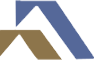                                              地  址：900013屏東市開封街9-5號                                             信  箱：real.house88@gmail.com                                             電  話：08-7556700  傳真：08-7322000                                             秘書長：張光屏 0908-558202受 文 者：各會員公會發文日期：中華民國110年08月27日發文字號：省不動產(110)字第046號密等及解密條件： 附件：如說明主  旨：轉知全聯會宣導內政部「不動產買賣案件及預售屋買賣案件實際資訊之其他價格資訊項目」公告(附件1)，詳如說明，請查照。說  明：一、依據全聯會110年08月26日房仲全聯芳字第110110號函辦理。二、依據不動產成交案件實際資訊申報登錄及預售屋銷售資訊備查辦法第4條第2款及第6條第2款之規定，內政部為使交易價格真實呈現，調整不動產買賣案件及預售屋買賣案件實際資訊之其他價格資訊項目(詳附件2)如下:(一)不動產買賣案件:交易總價包含之裝潢費、俱設備費、土地增值稅或其他稅費、仲介費、地政士服務費及其他非屬不動產價格之費用。(二)預售屋買賣案件:交易總價包含之裝潢費、俱設備費及其他非屬預售屋價格之費用。三、上開主要內容係指：如果交易總價有內含仲介費或裝潢費等稅費情形，填寫表單時需一併申報註明。反之，如果申報交易總價不含裝潢費、仲介費、地政士服務費等，即不用申報仲介費！四、為免誤解敬請各會員公會轉知會員知悉，謝謝!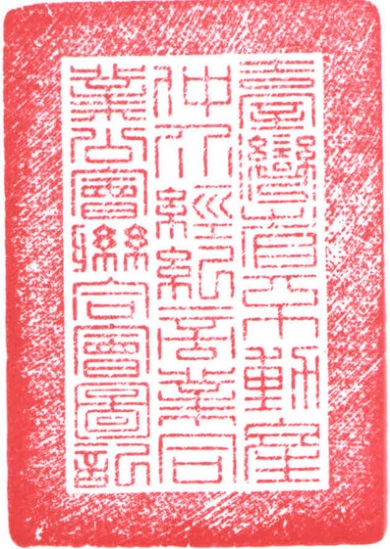 理事長 邱奕勝正   本：各會員公會副   本：本  會